Э К О Л О Г И Ч Е С К А Я     С К А З К А« Волшебная полянка» (театрализованное представление)МБДОУ Верхнетроицкий детский садВоспитатель: Словягина Н.А.Задачи:Продолжать вызывать интерес к театрализованной деятельности и желание выступать вместе с коллективом сверстников.Побуждать детей к импровизации с использованием доступных каждому ребенку средств выразительности (мимики, жестов, движений, и т.д.)Расширять знания о насекомых и растениях.Воспитывать бережное отношение к объектам живой природы.Развивать речь:                                 а) выразительность речи;                                 б) диалогическую речь;                                  в) обогащение и активация словаря.    Предварительная работаЧтение художественной литературы: стихи о весне, растениях, животных.А.Плещеев «Весна», Е.Баратинский «Весна,весна», А.К.Толстой «Колокольчики мои…», С.Городецкий «Весенняя песенка», И.Белоусов «Весенняя гостья» и т.д.Рассказы: М.Зощенко «Великие путешественники», Н.Носова «Про репку», Е.Носова « Как ворона на крыше заблудилась», Бьянки «Синичкин календарь».Экологические сказки о растениях и животных.       2.Экскурсии: в парк, по аллеям, к реке, к муравейнику, к грачовнику.       3.Наблюдения в природе: за птицами, муравьями, бабочками, пчелами, деревьями (набуханием почек, распусканием сережек).       4.Эксперементирование: посев семян и наблюдение за всходами и ростом семян; уход за рассадой (полив, рыхление почвы).       5. Совместное с детьми сочинение экологических сказок.       6. Рисование и лепка насекомых и цветов.       7. Изготовление атрибутов к сказке (цветы, паровозик, пчелка, костюмы)       8. Проведение экологических акций: «Чистый двор», «Вырасти цветок».       9.Познавательная деятельность: цикл занятий о растениях и животных.Автор: Жили, были, мальчик Саша, его сестренка Даша, мама и папа. В выходной день вся семья по традиции выехала за город.(Саша, Даша, мама, папа садятся в поезд и отправляются в путь с песней из мультика «Паровозик из Ромашкова»)Автор: Вот и конечная станция. Вышли они из паровозика, и пошли искать подходящую для привала полянку.(идут, смотрят по сторонам, останавливаются)Мама: - Ах, какая красота!Папа:- Вот здесь и остановимся (начинают раскладывать вещи)Автор: Мама и папа начали раскладывать продукты, А Саша и Даша отправились осматривать окрестностиСаша: Мы погулятьАвтор: Шли они шли и вдруг услышали какие-то звуки. Остановились они, прислушались и поняли, что звуки доносятся снизу. Присели они и увидели муравейник. Трудолюбивые муравьи трудились даже в выходной день.(Дети рассматривают муравейник, вдруг к Сашиным ногам подползает Муравьишка)Муравей: Что вы встали на дороге,                   Не проехать, не пройти                   Убирайте-ка вы ноги,                   Мне же надо проползти.                   Трудимся мы целый день                   И трудится нам не лень.Саша: Ой, как интересно (И только хочет сесть на траву, маравьишка его останавливает)Муравей: На крапиву не садись                   А если сядешь не сердись(Саша смеется, машет рукой)Саша: Да подумаешь (садится на крапиву и тут же с криками вскакивает)            Она тронула меня            Обожгла и без огня.(Показывает Даше, Даша сочувственно и испугано вздыхает. Саша рассержено поворачивается к крапиве и хочет ее затоптать, но Муравей его останавливает)Муравей: Не делай этого крапива полезная, она лечит много болезней.(Саша останавливается и почесывает затылок)Саша: Ну, ладно, вдруг она мне когда-нибудь пригодится.Даша увидела красивые цветочки и начинает их рвать, показывать Саше.Даша: Колокольчик, ромашка.И только протягивает руку, чтобы сорвать клевер, как ее жалит пчелаДаша: Меня ужалила пчела.Саша (пчеле): Как ты моглаПчела (Саше): А ты как мог                           Сорвать любимый мой цветок                           Ведь он мне был уж-жасно нуж-жен                           Я берегла его на уж-жин.(Саша показывает пчеле кулак)Саша: Ух, вредина.(но маравьишка опять его останавливает)Муравей: Не сердись Саша - клевер пчелы очень любят, в его тонких цветах-трубочках находится сладкий нектар. А из нектара пчелы делают всеми нами любимый мед.(Вдруг на полянку вылетают красивые бабочки и порхают между цветочками)Даша: Ой, смотрите какое чудо, (бабочки садятся на цветочки и поют песенку)Цветочки: Мы пьем нектар живых цветов                    И капельки росинки,                    Летаем в запахе медов                    Волшебною картинкой.(Саша вздыхает)Саша: Жаль не взяли мы сачок. (И начинает с кепкой подкрадываться к бабочкам)1 бабочка: Нет, нет в сачок мы не хотим2 бабочка: Там страшно, очень тесно.1 бабочка: Давай отсюда улетим,2 бабочка: Давай, а то ведь здесь опасно.(Бабочки улетают, а Даша расстраивается)Даша: Ну, зачем ты их напугал, они ведь такие красивые.(обиженно отворачивается от Саши, хлюпает (плачет). Саша машет в сторону бабочек рукой)Саша: Подумаешь бабочки, цветы тоже красивые.(Саша подходит к цветочкам и только хочет их сорвать, цветочки закрываются.)Саша обращается к Муравьишке.Саша: Муравьишка, а почему все цветочки спрятались?Муравей: Да потому, что вы их топчите и рвете, вот они от вас и спрятались.(Даша протягивает Саше свой букетик)Даша: Смотри Саша - мои цветочки тоже спрятались.(Саша разводит руками, а потом радостно вскрикивает)Саша: Даша я все понял            Нельзя рвать цветы и ловить насекомых            Ими можно только любоваться.(Саша поворачивается к Муравьишке.)Саша: Муравьишка я прав?Муравей: Да Саша, ты прав                   Природу надо беречь!Автор: И в тот же миг все цветочки ожили и затанцевали. Даша и Саша радостно захлопали в ладоши и затанцевали вместе с ними.                       «Танец цветов, бабочек, пчелки, муравья»(После танца дети прощаются с обитателями поляны и благодарят Муравьишку)Даша: Спасибо тебе Муравьишка за поучительное путешествие!Вместе: До свидания цветочки, бабочки, пчелка!                До новых встреч!Автор: Попрощавшись с обитателями полянки, Саша и Даша отправились к папе и маме, но шли они теперь очень осторожно, внимательно смотрели под ноги, чтоб никому не причинить вреда.           А папа и мама уже заждались.Мама: Где же вы были?Папа: Мы вас заждались.Даша: Мы были на волшебной полянке и узнали много интересного.Мама: Что же вы узнали?(Дети и родители садятся на покрывало. Папа наливает им сок, угощает конфетами)Саша: А вот послушайте:            Если ты пошел гулять            Свежим воздухом дышать            Бегай, прыгай и играй            Только, чур, не забывай.Даша: Что траву, нельзя топтать             Насекомых убивать.             Природу нужно охранять!             От всех бед оберегать!(папа поглаживает детей по голове)Папа: Молодцы ребята, правильно говорите.Мама: Если я сорву цветок,             Если ты сорвешь цветок,             Если вместе я и ты,             Если мы сорвем цветы.             Опустеют все поляны,             И не будет красоты!Папа: И даже ели денег накопить            Можно многое купить            Дом, одежду и завод,            Самолет и пароход.            Но нельзя купить росу,            Аромат цветов в лесу            И не спрятать в кошелек            Бабочку иль ручеек.(мама берет в руки мяч и говорит детям)Мама: А давайте поиграем в интересную игру!Саша: А какую?Мама: Каких насекомых вы встретили на полянке?Папа: Ну, а я пойду, порыбачу. (Уходит к ручью)Мама: (бросает мяч Саше)               Кого ты видел Саша?Саша: Я видел полосатую пчелку.Мама: (бросает мяч Даше)               Кого ты видела Даша?Даша: Я видела большую розовую бабочку.Мама: (бросает мяч Саше)                Ты Саша?Саша: Я видел муравейник с муравьями.Мама: (бросает мяч Даше)             Ты Даша?Даша: Я видела маленькую красную бабочку.Мама: А кто, какие цветы видел на полянке?  ( бросает мяч Саше)Саша: Я видел клевер, который любят пчелы.Мама: (бросает мяч Даше) Какой видела ты Даша?Даша: Я видела белую, красивую ромашку.Мама: (бросает мяч Саше) Ну, а ты Саша?Саша: Я видел полезную крапиву.Мама: (бросает мяч Даше) Что видела Даша?Даша: Я видела голубой колокольчик.Мама: Молодцы много интересного видели.      (смотрит на часы)             Пора нам домой собиратьсяПапа: (возвращается с рыбалки)             Да пора и не забудьте собрать мусор.(показывает на фантики от конфет и бутылочки от  сока)             Ведь природу нельзя загрязнять!(Дети и родители собирают вещи и мусор)Автор: Собрав вещи, дети и родители довольные отправились в обратный путь домой, но на эту полянку они собирались приехать еще много, много раз, чтобы полюбоваться ее красотой и насладиться ароматом цветов.(Дети и родители, сидя в паровозике, поют песню «Паровозик из Ромашкова»)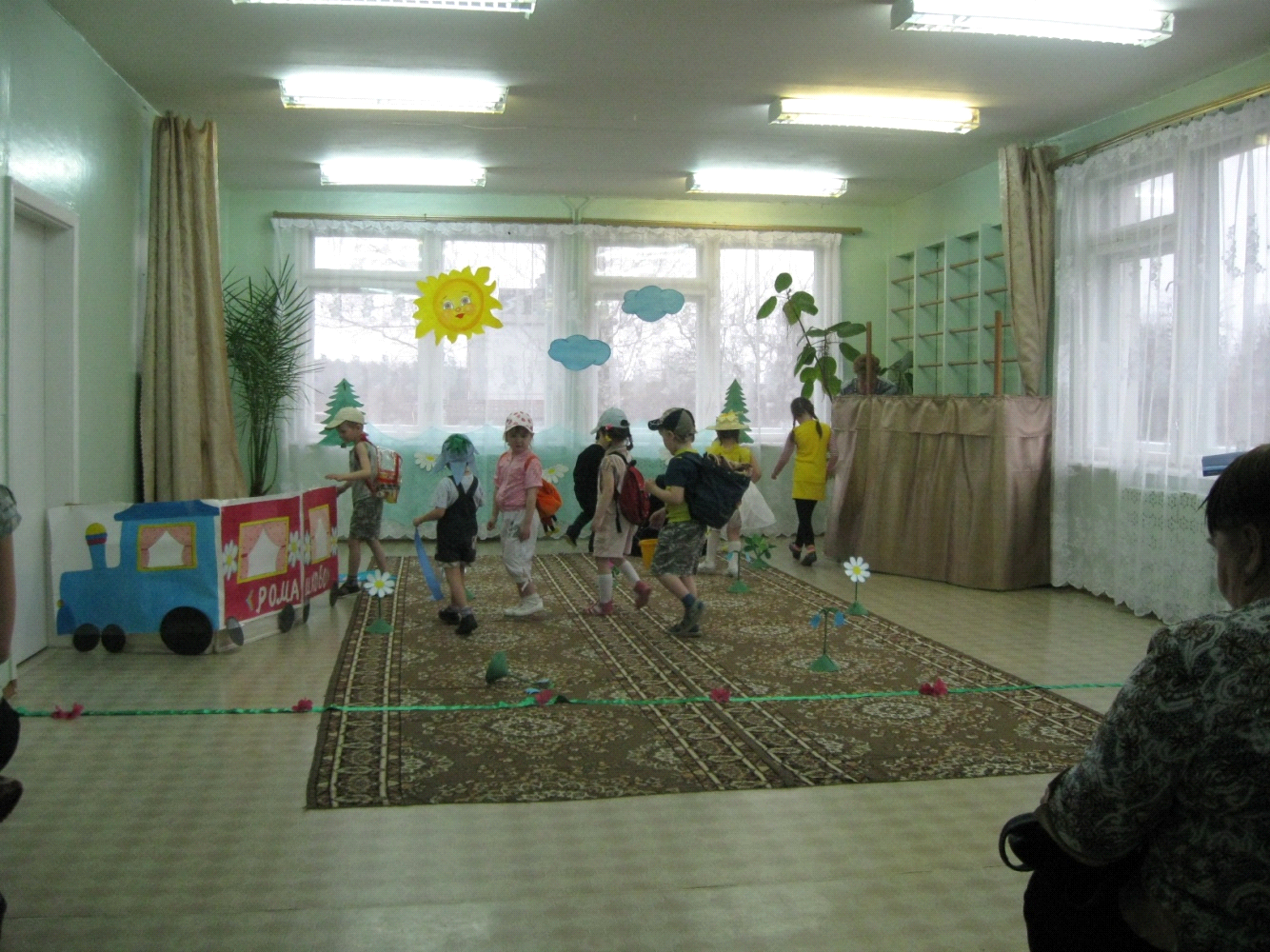 